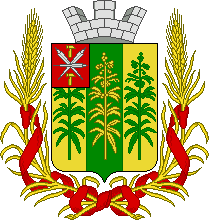 ТУЛЬСКАЯ ОБЛАСТЬСОБРАНИЕ ДЕПУТАТОВМУНИЦИПАЛЬНОГО ОБРАЗОВАНИЯЕПИФАНСКОЕ КИМОВСКОГО РАЙОНА2-го созываРЕШЕНИЕот 24 сентября 2018 года					          № 2-14О внесении изменений в решение Собрания депутатов муниципального образования Епифанское Кимовского района от 14.06.2016 года №47-155
«Об утверждении Положения о земельном налоге на территории муниципального образования Епифанское Кимовского района»В соответствии с Налоговым кодексом Российской Федерации(частью второй) от 05.08.2000 №117-ФЗ (ред. от 29.12.2017), Федеральным законом от 06.10.2003 года № 131-ФЗ «Об общих принципах организации местного самоуправления в Российской Федерации», Федеральным законом от 28 декабря 2017 года №436-ФЗ «О внесении изменений в части первую и вторую Налогового кодекса Российской Федерации и отдельные законодательные акты Российской Федерации», протестом Кимовской межрайонной прокуратуры от 29.04.2018 №7-01-2018/886, письмом межрайонной ИФНС России №9 по Тульской области от 27.07.2018 №08-13/18148 «О внесении изменений»  и на основании Устава муниципального образования Епифанское Кимовского района, Собрание депутатов муниципального образования Епифанское Кимовского района РЕШИЛО:1. Решение Собрания депутатов муниципального образования Епифанское Кимовского района от 09.04.2018 №75-247 «О внесении изменений в решение Собрания депутатов муниципального образования Епифанское Кимовского района от 14.06.2016 №47-155 «Об утверждении Положения о земельном налоге на территории муниципального образования Епифанское Кимовского района» считать утратившим силу с даты вступления со всеми последующими изменениями.2. Внести следующие изменения в Положение о земельном налоге на территории муниципального образования Епифанское Кимовского района, утвержденное решением Собрания депутатов муниципального образования Епифанское Кимовского района от 14.06.2016 г. №47-155 (далее –Положение):2.1. Подпункт 1.4 пункта 1 изложить в следующей редакции:«1.4. Налогоплательщики-организации определяют налоговую базу самостоятельно на основании сведений Единого государственного реестра недвижимости о каждом земельном участке, принадлежащем им на праве собственности или праве постоянного (бессрочного) пользования.». 2.2. Пункт 1.10 изложить в следующей редакции:«1.10 От уплаты земельного налога освобождаются категории налогоплательщиков  определенные ст. 395 Налогового кодекса РФ, а также:1) учреждения культуры, финансируемые из местного бюджета, в отношении земельных участков, предоставленных для услуг в области культуры муниципального образования Епифанское Кимовского района;2) органы местного самоуправления муниципального образования Епифанское Кимовского района в отношении участков, используемых ими для непосредственного выполнения возложенных на них функций; 3) физические лица, являющиеся членами многодетной семьи, признанной таковой в соответствии с Законом Тульской области от 04.12.2008 № 1154-ЗТО «О мерах социальной поддержки многодетных семей в Тульской области»;4) учреждения образования, здравоохранения, физической культуры и спорта, детские оздоровительные учреждения, аварийно-спасательную службу, финансируемые за счет средств местного бюджета;5) религиозные организации в отношении принадлежащих им земельных участков, на которых расположены здания, строения и сооружения религиозного и благотворительного назначения;6) общероссийские общественные организации инвалидов (в том числе созданные как союзы общественных организаций инвалидов), среди членов которых инвалиды и их законные представители, составляющие не менее 80% в отношении земельных участков, используемых ими для осуществления уставной деятельности;7) одинокие матери, имеющие несовершеннолетних детей;8) муниципальные казенные учреждения муниципального образования Кимовский район, содержание хозяйственной деятельности которых, осуществляется за счет средств бюджета муниципального района.»;9) члены добровольной пожарной дружины – добровольных пожарных, проживающих на территории муниципального образования Епифанское Кимовского района – за земельные участки, используемые для целей, не связанных с предпринимательской деятельностью. Основанием для освобождения от уплаты земельного налога добровольных пожарных является выписка из свободного реестра добровольных пожарных.»;10) члены добровольной народной дружины по охране общественного порядка проживающих на территории муниципального образования Епифанское Кимовского района - за земельные участки, используемые для целей, не связанных с предпринимательской деятельностью. Основанием для освобождения от уплаты земельного налога данной категории налогоплательщиков является удостоверение члена народной дружины.»;11) участники и инвалиды Великой Отечественной войны – за земельные участки, используемые для целей, не связанных с предпринимательской деятельностью;12) физические лица, являющиеся членами многодетной семьи, признанной таковой в соответствии с Законом Тульской области от 04.12.2008 №1154-ЗТО «О мерах социальной поддержки многодетных семей в Тульской области – за земельные участки, используемые для целей, не связанных с предпринимательской деятельностью;13) инвалиды I и II групп инвалидности;14) инвалиды с детства, дети-инвалиды».Льготы юридическим и физическим лицам предоставляются с момента обращения в налоговые органы. 2.3. Пункт 1.13 изложить в следующей редакции: «1.13 Налогоплательщики-организации уплачивают авансовые платежи в размере ¼ соответствующей налоговой ставки процентной доли кадастровой стоимости земельного участка по состоянию на 01 января года, являющегося налоговым периодом, не позднее последнего числа месяца, следующего за отчетным периодом».2.4. Пункт 1.14 изложить в следующей редакции: «1.14. По истечении налогового периода налогоплательщики-организации уплачивают налог не позднее 01 апреля года, следующего за истекшим налоговым периодом».2. Настоящее решение подлежит опубликованию в газете «Районные будни. Кимовский район» и размещению на официальном сайте муниципального образования Епифанское Кимовского района в сети «Интернет».3.Решение вступает в силу  не ранее чем по истечении одного месяца со дня его официального опубликования и не ранее 1-го числа очередного налогового периода и распространяются на правоотношения, возникшие с 01.01.2015 года.Глава муниципального образованияЕпифанское Кимовского района                                                                       Н.Д.Алтухова